  REFERAT AF BESTYRELSESMØDE DEN 6. DECEMBER 2021.Til stede:  Charlotte Frederiksen, Joan Markmann, Robert Melander, Morten Petersen, Ole Petersen, Randi Petersen, H.C. Rasmussen.  DAGSORDEN:ROBERT MELANDER, FORMAND FOR BESTYRELSEN.ØKONOMIBestyrelsen har gennemgået den foregående måneds posteringer i banken ud fra de kontoudtog, som administrator havde sendt til mødet, kontrolleret dem ved opslag i Netbank, samt afstemt dem til opdateret drifts- og likviditetsbudget, og har ingen bemærkninger hertil.Bestyrelsen har konstateret, at foreningens konti pr. 30.11.2021 udviser følgende saldi:
Driftskonto nr. 9444-4816033993 kr. 329.710,84
Deponeringskonto nr. 9444-10638364 kr. 506.028,50Bestyrelsen og administrator vurderer, at foreningens økonomi udvikler sig i den aftalte og ønskede retning, og at der ikke er nævneværdige afvigelser fra driftsbudgettet og likviditetsbudgettet, som blev vedtaget på andelsboligforeningens ordinære generalforsamling den 31. oktober 2021.TILMELDING TIL SOLFILTER SAMT SOLGLASDer rundsendes snarest en tilmeldingblanket, som skal udfyldes og afleveres til formanden, hvis man er interesseret i at få enten solfilter eller solglas. Herefter kontaktes firmaer for at indhente et så godt tilbud som muligt.STATUS FOR PUMPEBRØNDENE.Der monteres inden længe en tøralarm på pumpebrøndene, hvilket betyder, at vi vil undgå, at pumperne brænder sammen; derved spares mange penge.NY AFTALE MED SLAMSUGERDer er indgået en ny aftale med et slamsugningsfirma i Næstved.INKØB AF HJERTESTARTER SAMT OPSÆTNINGHjertestarteren monteres i begyndelsen af det nye år ved fællesskuret, da der dér er konstant strøm, sådan som hjertestarteren kræver.HANDIKAPPARKERINGSPLADSDer indrettes en handikap-P-plads ved blok I.DRØFTELSE AF DEN KOMMENDE BEBYGGELSE PÅ HAVNEFRONTENEfter en drøftelse i bestyrelsen er planerne taget til efterretning.H.C. RASMUSSEN, NÆSTFORMAND OG OVERORDNET VEDLIGEHOLDELSESANSVARLIG. TØMRERENS GENNEMGANG AF VINDUER OG DØRE		Tømreren er ved at have gennemgået samtlige lister i lejlighederne. Det er et fint arbejde, der er udført. ETABLERING AF VENTILATIONSKANALER I VARMESKABENE		Der er kontakt med et firma, og der arbejdes videre med sagen. RENSNING AF VENTILATIONSKANALERRensningen af eksisterende ventilationskanalerne vil foregå, når vejret er til det. Andelshaverne hører nærmere. VANDAFLEDNING VED SØJLERArbejdet vil blive udført snarest, og der skal endnu engang lyde en varm tak til det medlem af andelsboligforeningen, som er kommet med ideen! Hermed skånes bebyggelsens hvide søjler! RESTAURERING AF PETANQUEBANEN Der købes stenmel til foråret. Ole og Morten sørger for at planere banen.  ÅRSHJUL FOR 2022Dialogmøde: 3. april og 18. september.Generalforsamling: Søndag den 30. oktober.Tænding af juletræ: Søndag den 27. november.Bestyrelsesmøder: 3. februar; 7. april; 9. juni; 8. september; 6. oktober; 8. december.RANDI, SOCIALE INITIATIVER.NY AFFALDSPLAN FRA VORDINGBORG KOMMUNEDer er kommet ny affaldsplan fra Vordingborg Kommune. Randi finder ud af, hvad det kommer til at betyde for os i Havnehaven II.TÆNDING AF JULETRÆET DEN 28. NOVEMBERDet er rigtig glædeligt, at der var stor tilslutning til arrangementet den 28. november, hvor foreningens juletræ blev tændt – ca. halvdelen af samtlige beboere deltog!Ved arrangementet den 28. november blev der glemt en spiseske. Den kan afhentes hos Lone og Ole, Stationsvej 79.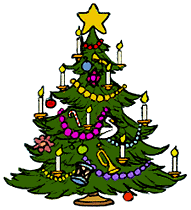 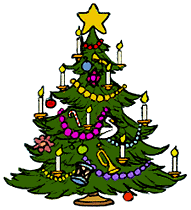 ALLE BEBOERE ØNSKES EN GLÆDELIG JUL 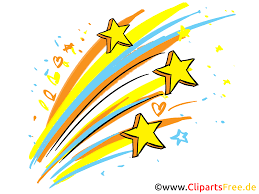 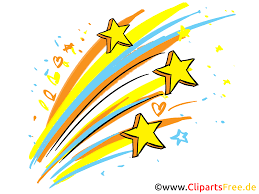 OG ET GODT NYTÅR! Med venlig hilsenBestyrelsen.